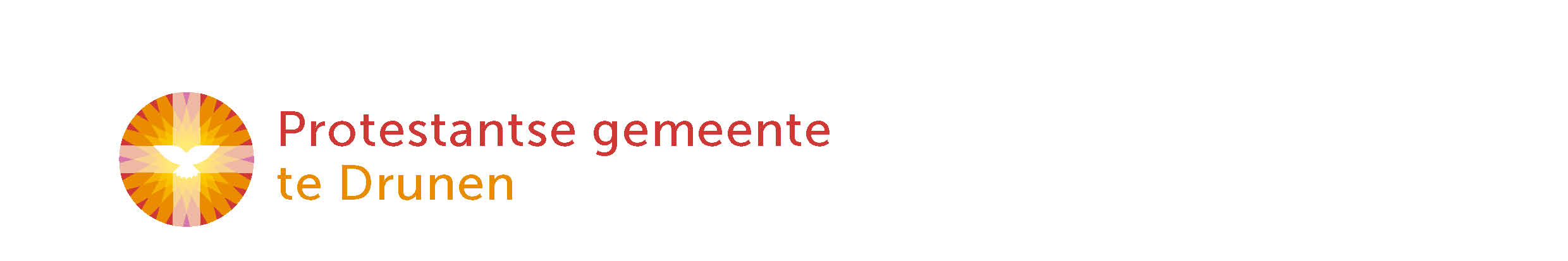 Liturgie zondag 15 november, Drunen0. Muziek vooraf: Sela    Ik zal er zijn (instrumentaal)tekst: Hans Maat | muziek:  & melodie: Kinga Bán & Adrian Roest | opname: Martin Mans en Martin Zonnenberghttps://www.youtube.com/watch?v=mjSRCaTazVUINTREDEWelkom door ouderling van dienstStil worden1. Psalm 131	O Heer, er is geen trots in mijtekst: Jan Willem Nordholt Scholte & Jan Wit | melodie uit Genève 1551 | opname: Henk Vogelhttps://www.youtube.com/watch?v=OGzb_J1_hHY Bemoediging en groet   Bemoedigingvoorganger: 	Onze hulp is in de Naam van de Heer,	 		die hemel en aarde gemaakt heeft,				die trouw houdt tot in eeuwigheid				en niet laat varen het werk van zijn handen.Groetvoorganger: 	Genade, barmhartigheid en vrede
				zij jullie van God, de Vader,
				en van Jezus Christus, onze Heer				door de heilige Geest.allen: 		Amen.KyriëGloria: LB 686	De Geest des Heren heeft een nieuw begin gemaakttekst: Huub Oosterhuis | muziek: Bernard Huijbers | opname: Nieuwe Kerk Groningenhttps://www.youtube.com/watch?v=JlJdG_v6qKo 1. De Geest des Heren heeft een nieuw begin gemaakt,in al wat groeit en leeft zijn adem uitgezaaid.De Geest van God bezielt die koud zijn en versteend,herbouwt wat is vernield, maakt een, wat is verdeeld.2. Wij zijn in Hem gedoopt, Hij zalft ons met zijn vuur.Hij is een bron van hoop in alle dorst en duur.Wie weet vanwaar Hij komt, wie wordt zijn licht gewaar?Hij opent ons de mond en schenkt ons aan elkaar.3. De Geest die ons bewoont, verzucht en smeekt naar God,dat Hij ons in de Zoon doet opstaan uit de dood.Opdat ons leven nooit in weer en wind bezwijkt, kom, Schepper Geest, voltooi wat Gij begonnen zijt.DE HEILIGE SCHRIFTGebed om de heilige GeestKinderlied van de maand: Iedereen is anderstekst & melodie: Marcel Zimmer | opname: rooooossssshttps://www.youtube.com/watch?v=XWmS4dUlLvk 	refrein:Iedereen is anders, niemand is als jijiedereen is anders, jij bent jou en ik ben mijiedereen is anders, dat is nou eenmaal zoiedereen is anders, okido! (2x)Je bent misschien wat eigenzinnigalleen jouw manier is goedmaar je moet goed begrijpendat iemand anders het anders doet!Want, ...	refreinGod heeft ieder mens geschapenbijzonder en heel speciaalmet een uniek karakteren zo verschillen we allemaal!	refreinMoment voor de kinderenEerste Schriftlezing: Ezechiël 34:7-174. Psalm 23b	De Heer is mijn herder		met elkaar uitsprekentekst: Jan Jacob Lodewijk ten Kate1. De Heer is mijn Herder! 'k Heb al wat mij lust; Hij zal mij geleiden naar grazige weiden. Hij voert mij al zachtkens aan waatren der rust.2. De Heer is mijn Herder! Hij waakt voor mijn ziel, Hij brengt mij op wegen van goedheid en zegen, Hij schraagt me als ik wankel, Hij draagt me als ik viel.3. De Heer is mijn Herder! Al dreigt ook het graf, geen kwaad zal ik vrezen, Gij zult bij mij wezen; o Heer, mij vertroosten uw stok en uw staf!4. De Heer is mijn Herder! In 't hart der woestijn verkwikken en laven zijn hemelse gaven; Hij wil mij versterken met brood en met wijn.5. De Heer is mijn Herder! Hem blijf ik gewijd! 'k zal immer verkeren in 't huis mijnes Heren: zo kroont met haar zegen zijn liefde me altijd.Tweede Schriftlezing: Matteüs 25:31-465. Rob Favier	Waar was jij?tekst, muziek & opname: Rob Favier | cd: CirkelsWaar was jij?Toen ik echt kapot wasniet meer wist dat er een God was:Waar was jij?Waar was jij?Toen mijn adem stokteen ik door het leven sjokte:Waar was jij?Toen ik helemaal wanhopig was,verwaaid in elke stormin een leven dat geen leven isalleen maar voor de vorm.Als de leegte elke morgen roept: Waarom?Waar was jij?Waar was jij?Toen je naar het nieuws keeken de wereld stapelgek leek:Waar was jij?Waar was jij?Tussen al die graven;kinderen, misbruikt als slaven:Waar was jij?Kun je dan niets zeggen over wat je hebt gedaanOf had je geen verhalen meer van"Trek het je niet aan."Of wilde je niet weten, van de woorden die je las,dat de werkelijkheid nog hardernog afgrijselijker was?En waar was God? Waar was God?Waar was God? Wie heeft Zijn Naam gevonden?In Gods Naam: God, kom dichterbij,bij de stervenden, de doden en gewonden.En spreek tot hen en spreek dan tot mij.Mensen lachen, mensen huilen,en ik kan me niet verschuilenhet is zomer, het is winteren ik kan er niets aan doen.Maar waar was ik?Toen die Man mij aankeeken ik wist dat Hij op God leek.Waar was ik?Ging ik aan de overkant voorbij?Waar was ik?Toen Hij al het lijden,tot Zijn dood toe bleef bestrijden:Waar was ik?Was die kracht niet groot genoeg voor mij?Maar laat Uw Zoon de aarde zijndie altijd meer is dan de pijndie mensen draagt in hun verdriet;maar begrijpen, begrijpen,nee, dat kan ik niet.Uitleg & Verkondiging		Moment van stilte6. LB 912	Neem mijn leven, laat het, Heer	(bewerkt)tekst: Frances Ridley Havergal | vertaling: C.B. Burger | bewerking: Sacramentskoor, Hadassah en het publiek in de Grote Kerk in Breda | opname: Nederland Zingthttps://www.youtube.com/watch?v=_zMpeAsZ5Jk 1. Neem mijn leven, laat het, Heer,toegewijd zijn aan Uw eer.Maak mijn uren en mijn tijd,tot Uw lof en dienst bereid.3. Neem mijn stem, opdat mijn lied,U, mijn Koning, hulde biedt.Maak, o Heer, mijn lippen rein,dat zij Uw getuigen zijn,dat zij Uw getuigen zijn.4. Neem mijn zilver en mijn goud,halleluja,dat ik niets aan U onthoud,halleluja.Maak mijn kracht en mijn verstand,halleluja,tot een werktuig in Uw hand,halleluja.6. Neem ook mijn liefde, Heer,halleluja,‘k leg voor U haar schatten neer,halleluja.Neem mijzelf en voor altijd,halleluja,ben ik aan U toegewijd,halleluja.GAVEN EN GEBEDENGebeden: Dank- & voorbeden, Stil gebed, Onze VaderZENDING & ZEGEN7. Slotlied: LB 418:1,2	God, schenk ons de krachttekst & muziek: Dieter Trautwein | vertaling: Ad den Besten | opname: Egbert Minnemahttps://www.youtube.com/watch?v=xaeRU4RFPR41. God, schenk ons de kracht dicht bij U te blijven, dan zal ons geen macht uit elkander drijven. Zijn wij in U een, samen op uw wegen dan wordt ons tot zegen lachen en geween2. Niemand kan alleen, Heer, uw zegen dragen; zegen drijft ons heen naar wie vrede vragen. Wat Gij schenkt wordt meer naar gelang wij delen, horen, helpen, helen, vruchtbaar in de HeerZegenvoorganger: 	…allen: 	Amen.8. Lied achteraf: LB 425	Vervuld van uw zegentekst: Rikkert Zuiderveld, naar Omer Westendorf | melodie: volksmelodie uit Wales
opname: Vocaal Theologen EnsembleJoin Zoom Meetinghttps://us02web.zoom.us/j/9076656950?pwd=ZE1aMGpxMXRMbS9ycUQ0bWxlM1V1Zz09Meeting ID: 907 665 6950Passcode: 51511  O Heer, er is geen trots in mij,ik houd mijn hart van hoogmoed vrij,ik zoek niet met een waanwijs oognaar wat te groot is en te hoog.2  Heb ik mijn ziel niet naar uw wilgevoegd in vrede, mild en stil,zoals het pas gespeende kindtroost in zijn moeders armen vindt?3  Gespeend en toch getroost, zo laatmijn ziel zich leiden door Gods raad.Hoop, Israël, op God den Heer,rust bij Hem nu en immermeer.